План  работы  ШМО учителей начальных классов на 2020 - 2021 учебный годРуководитель: Мазлоева Зарема ХасановнаПЛАН РАБОТЫшкольного методического объединения учителей начальных классов на 2020 - 2021 учебный год.Методическая тема МО учителей начальных классов:«Создание условий для получения качественного образования учащихся с различными образовательными потребностями».Цель школьного  методического объединении учителей начальных классов:Совершенствование педагогического мастерства в условиях ФГOC, путём внедрения в учебно-воспитательный процесс современных образовательных технологий. Создание условий для профессионально-личностного роста педагога как одного из основных условий обеспечения качества образования. Совершенствование	учебно-воспитательного	процесса	с	учётом	индивидуальных способностей учащихся, их интересов, образовательных возможностей, состояния здоровья. Совершенствование педагогического мастерства в сфере формирования универсальных учебных действий в рамках ФГOC HOO.Задачи:осваивать и применять на практике инновационные педагогические технологии, способствующие повышению качества обучения, для реализации современных требований образования;создавать оптимальные условия для развития основных компетенций учащихся сообразно с их интересами, способностями и возможностями;повышать уровень общей дидактической и методической подготовкипедагогов; создать условия для повышения уровня квалификации педагога;проводить обмен опытом успешной педагогической деятельности;выявлять, пропагандировать и осуществлять новые подходы к организации обучения и воспитания;	создавать условия для самообразования педагогов	продолжить изучение нормативной базы ФГОС HOO;Направления методической работы:заседания МО;аттестация учителей;повышение квалификации учителей (самообразование, участие в семинарах, конференциях, мастер-классах);участие учителей в конкурсах педагогического мастерства; проведение мониторинговых мероприятий;обобщение и представление опыта работы учителей (открытые уроки, мастер-классы, творческие отчеты, публикации, разработка методических материалов) на различных уровнях;Формы методической работы:открытые уроки и внеклассные мероприятия;творческие группы;круглые столы, семинары, педагогические мастерские,	мастер-классы, презентация опыта;индивидуальные консультации с учителями-предметниками;целевые и взаимные посещения уроков с последующим обсуждением их результатов.Деятельность работы МО учителей начальных классов на 2020- 2021 учебный год:1.Информационная деятельность:Изучение новинок в методической литературе в целях совершенствования педагогической деятельности.Продолжить знакомство с ФГOC начального общего образования.Пополнение тематической папки «Методические объединения учителей начальных классов».2.0рганизационная и учебно-воспитательная деятельность:Изучение нормативной и методической документации по вопросам образования. Отбор содержания и составление учебных программ.Утверждение индивидуальных программ по предметам.Взаимопосещение уроков учителями с последующим самоанализом достигнутых результатов.Выработка единых требований к оценке результатов освоения программы на основе разработанных образовательных стандартов по предмету.Организация открытых уроков по определенной теме с целью обмена опытом.Организация и проведение предметных олимпиад, конкурсов, смотров.Выступления учителей начальных классов на ШМО, практико-ориентированных семинарах, педагогических советах.Повышение квалификации педагогов на курсах. Прохождение аттестации педагогических кадров.Развивать систему работы с детьми, имеющими повышенные интеллектуальные способности.Сохранять и укреплять здоровье обучающихся и педагогов, воспитывать потребность в здоровом образе жизни.Методическая деятельность:Методическое сопровождение преподавания по новым образовательным стандартам второго поколения в начальной школе.Внедрение в практику работы всех учителей МО технологий,	направленных на	формирование	компетентностей	обучающихся: технологию развития критического мышления, информационно-коммуникационную технологию, игровые технологии, технологию проблемного обучения, метод проектов, метод самостоятельной работы.Пополнение методической копилки необходимым информационным материалом для оказания помощи учителю в работе.Методическое сопровождение самообразования и саморазвития педагогов; ознакомление с методическими разработками различных авторов.Совершенствование форм работы с одарёнными детьми.Консультативная деятельность:Консультирование педагогов по вопросам составления рабочих программ и тематического планирования.Консультирование педагогов с целью ликвидации затруднений в педагогической деятельности.Консультирование педагогов по вопросам в сфере формирования универсальных учебных действий в рамках ФГОС.Межсекционная  работа:Открытые уроки. Внеклассная работа (проведение экскурсий, школьных олимпиад и т.д.).Работа с родителями (родительские собрания, консультации, привлечение к сотрудничеству).Работа кабинетов (пополнение учебно-методической базы).Взаимопосещение  уроков (в течение года с последующим обсуждением, рекомендациями).Самообразование педагога (работа над методической темой, курсовое обучение, аттестация, семинары).Ожидаемые результаты работы:Рост качества знаний обучающихся.Овладение учителями МО системой преподавания предметов в соответствии с новым ФFOC.Создание условий в процессе обучения для формирования у обучающихся ключевых компетентностей, УУД.План работы по основным направлениям деятельности:Информационное обеспечение. Работа с документами.Научно-методическая работа.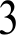 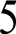 Диагностическое обеспечение. Внутришкольный контроль.Работа с обучающимися.Заседания МО учителей начальных классовЗаседание № 1Планирование и организация методической работы учителей начальных классов на 2020- 2021 учебный год.Вопросы для обсуждения:Отчет о работе методического объединения за 2019-2020 учебный год.Организация методической работы с учителями начальных классов в новом учебном годуНормативно-правовое обеспечение образовательного процесса на ступени начального общего образования в 2020-2021 учебном году.Учебно-методическое обеспечение преподавания учебных предметов на ступени начального общего образования.Утверждение планов по самообразованию.Планирование открытых уроков, выступлений, докладов.Заседание №2 Современный урок в соответствии с ФГOC HOO - индивидуальная стратегияпрофессионального ростаВопросы для обсуждения:1 Особенности структуры урока в начальной школе в соответствии ФГОС. 2.Технологическая карта урока - как новый вид методической продукции педагога. 3.Современные образовательные технологии в учебно - воспитательном процессе (открытые уроки)Заседание №3 Инновационный подход к организации контрольно-оценочной деятельности вусловиях реализации ФГОС HOO.Вопросы для обсуждения:Организация эффективной контрольно-оценочной деятельности.Методы педагогической диагностики в соответствии с новым ФГОС.Технология оценивания образовательных достижений учащихся в рамках ФГОС.Отработка механизма учета индивидуальных достижений обучающихся в начальной школе (ученическое портфолио).Заседание №4Личностно-ориентированный урок как средство развития основных видов УУД. Вопросы для обсуждения:1 .«Личностно-ориентированный урок как средство развития основных видов УУД.» 2.«Инновационный подход к организации контрольно-оценочной деятельности в условиях реализации ФГОС».3.«Развитие личности младшего школьника через формирование универсальных учебных дeиcтвий».Заседание № 5Результаты деятельности педагогического коллектива начальной школы по совершенствованию образовательного процесса.Вопросы для обсуждения:Анализ работы МО учителей начальных классов.Задачи МО учителей начальных классов на 2021- 2022учебный год№/п	Содержание деятельностиСрокипроведенияОтветственные1		Изучение методических рекомендаций учителями начальных классов на 2020 -2021 учебный годавгустРуководитель МО2		Составление рабочих программ по предметам.августУчителя МОСоставление текстов олимпиадных работ.(4 класс)сентябрьУчителя МО4		Отчет об участии учащихся в школьных предметных олимпиадах.в течение годаРуководитель МО Учителя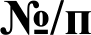 Содержание деятельностиСроки проведенияответственные1Основные направления модернизации учебного процесса: дальнейшее внедрение новых современных технологий, позволяющих переосмыслить содержание урока с целью формирования основных компетентностей у учащихся.в течение годаУчителя МО3Проведение открытых уроков учителей МОв течение годаУчителя МО4Участие учителей ШМО в конкурсах  разногоурОВНЯ.в течение годаУчителя МО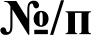 Содержание деятельностиСрокипроведенияОтветственные1Утверждение рабочих программ.августРуководитель2Контрольное тестирование по проверке знаний учащихся 4 класса (проверка степени готовности выпускников начальной школы к переходу в среднее звено)в течение года3Проведение и анализ итогового контроля по предметаммайУчителя МО№/пСодержание деятельностиСроки проведенияОтветственные1Организация и проведение предметных олимпиад, интеллектуального марафонав течение годаУчителя МО РуководительМО2Организация участия в дистанционных конкурсах, олимпиадахв течение годаУчителя МО РуководительМОСодержание деятельностиСрокипроведенияОтветствен-ныеЦель: Обсудить план работы МО учителей начальной	школы  на  2020-2021 учебный год, основные направления работы.1. Анализ работы МО учителей  начальных классов	за 2019-2020АвгустРуководительМО Зам. директора по УBPУчителя МО  учебный год.2. Утверждение графика административных контрольных работ дляучащихся 2- 4 классов.Обсуждение и утверждение плана работы методического объединения на 2020 - 2021учебный год.Корректировка и утверждение тем самообразования учителей.Планирование открытых уроков, внеклассных мероприятий, выступлений, докладов.Обсуждение участия учителей и учащихся начальных классов в различных конкурсах.Организация и проведение предметных олимпиад по русскому языку и математике в 4 классе.Контроль за готовностью кабинетов к новому учебному году.Содержание деятельностиСроки проведениеОтветственные1 Особенности структурыурока.Технологическая карта урока - как новый вид методической продукции педагога.Современные образовательные технологии в учебно - воспитательном процессе (открытые уроки)ноябрьУчителя МОУчителя МО Зам. директорапо УBPВходные контрольные работы для учащихся 2 - 4 классов.сентябрьУчителя МОУчителя МО Зам. директорапо УBPНаблюдение за адаптацией учащихся 1 - 2 классов.сентябрь-октябрьУчителя МОУчителя МО Зам. директорапо УBPРезультаты итоговых контрольных работ за 1 четверть.октябрьУчителя МОУчителя МО Зам. директорапо УBPПроверка тетрадей по русскому языку и математике во2 - 4 классах с целью выполнения орфографического режима, правильности и выставления оценки, объема работы, дозировки классной и домашней работы.Проверка дневников.октябрьРуководительМОЗам. директора по УBPСостояние оформления электронных журналов. Анализобъективности выставления четвертных отметок, выполнение государственных программ, анализ успеваемости.октябрьЗам. директорапо YBPСодержание деятельностиСрокипроведениеОтветственныеВлияние современных технологий на повышениеучебной и творческой мотивации учащихся.Организация	эффективной	контрольно- оценочной деятельности.Технология	оценивания	образовательных достижений учащихся в рамках ФГОС.январьУчителя МОИтоговые контрольные работы для учащихся 2 - 4классов за 1 полугодие.декабрьРуководитель МОСоблюдение санитарно-гигиенических норм, состояниеучебных кабинетов начальных.декабрьРуководитель МОРуководитель МОСодержание деятельностиСрокипроведенияОтветственные«Личностно-ориентированный урок как средство развитияосновных видов УУД».«Инновационный подход к организации контрольно-оценочной деятельности в условиях реализации ФГOC».мартУчителя МОСодержание деятельностиСрокипроведенияОтветственныеПрезентация опыта, методов, находок, идей.Представление материалов, наработанных по темам самообразования.Обсуждение плана работы и задач МО на 2020-2021 учебный год.Родительское собрание для родителей будущих 1 -ов.Пополнение методической копилки на электронных и бумажных носителях.Портфолио педагога.Анализ итоговых контрольных работ по предметам, техники чтения за год.Выполнение учебных программ.Анализ работы методического объединения учителей начальных классов за 2020 -2021 учебный год.Обеспечение УMK на новый учебный год.майУчителя МОИтоговые контрольные работы для учащихся 2 - 4 классов заГОД.майУчителя МОВсероссийские проверочные работы в 4-ом классе.апрель - майРуководитель МО